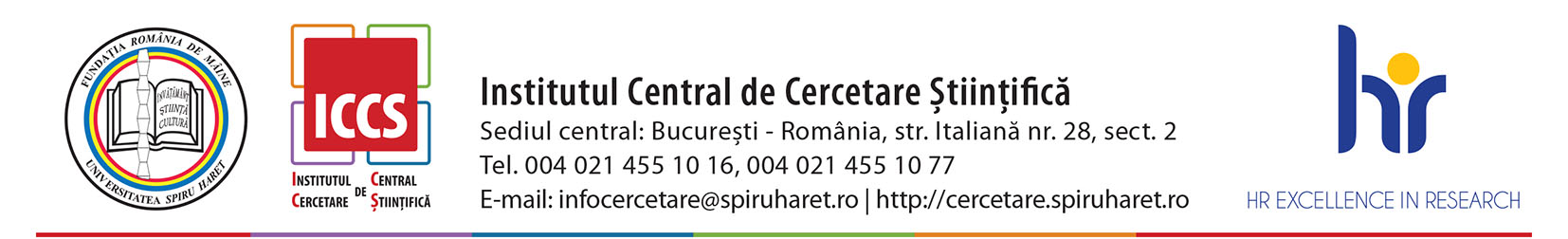 Cerere de Finanţare internă(se completează similar cererilor de finanțare pentru fonduri nerambursabile- externe)Notă: Indicaţiile privind modul de completare vor fi șterse ulterior completării, inclusiv această notă.Cercetător- cadru didactic solicitant (propun să fie directorul/ coordonatorul Centrului de cercetare/ facultate care constituie echipa implicată în implementarea lui pentru a avea un control al temelor/ proiectelor/ studiilor/ facultate)Manager / director / coordonator proiectSe va completa doar în cazul în care managerul/ directorul/ coordonatorul de proiect este diferit de solicitant.Ideea de proiect (tema/ studiul)– prezentare/ informații generale Obiective proiect Obiectivul general al proiectuluiObiectivele specifice ale proiectului   Contextul şi justificarea proiectuluiContextul proiectuluiJustificarea necesității implementării proiectuluiActivităţi relevante previzionate (fără management de proiect și activități administraive) şi rezultate așteptateDescrierea activităților/ subactivităților proiectuluiSe vor descrie sintetic activitățile şi subactivitățile proiectului (dacă există subactivități), succesiunea/ eșalonarea lor pe perioada de implementare propusă. Activitățile proiectului trebuie să includă şi măsuri specifice pentru respectarea cerințelor privind finalitatea (de ex. diseminarea rezultatelor)Rezultate aşteptateSe vor prezenta rezultatele așteptate, în strânsă corelare cu obiectivele specifice identificate mai sus (obținerea rezultatelor așteptate trebuie să asigure îndeplinirea obiectivelor specifice). Maximum 1 pagină- denumiri articole care vor fi publicate în reviste de specialitate specifice domeniului, titluri cărți de specialitate, denumiri de lucrări prezentate la evenimente științifice etc.Resurse necesareResurse umane implicateEchipa de management a proiectului (poate fi trecut și personalul de suport/ auxiliar care susține realizarea temei/ proiectului/ studiului- dimensiunea echipei/ nr. persoane trebuie să fie proporțională cu dimensiunea echipei de proiect/ nr. persoane- care trebuie să fie cel puțin dublă ca dimensiune)Echipa de implementare a proiectuluiAlte resurse necesareSe vor descrie toate resursele necesare implementării proiectului, cu excepția celor umane. După caz, se vor preciza și cuantifica achizițiile necesare pentru implementarea proiectului, respectiv: abonamente la publicații sau baze de date de specialitate etc., se pot regăsi aici materiale solicitate conducerii USH pe bază de referat aprobat.8.   Bugetul estimat al proiectului (întrucât anul universitar are 12 luni- dacă se iau în calcul și vacanțele- considerate active propun ca unitatea de măsură să fie o luna- dacă, de exemplu, un expert este implicat în implementarea a 4 teme/ an universitar, el lucrează 3 luni intregi/ temă)Costuri salariale directe estimateSe vor completa câmpurile solicitate în tabelele  de mai jos.Buget sintetic estimatIndicatori de proiectIndicatorii marcaţi, inclusiv subcategoriile acestora, sunt obligatorii.* Se completează de către solicitant, la depunerea cererii de finanțare a proiectului** Se completează la ICCS după finalizarea proiectuluiSustenabilitate şi valorificare proiectSustenabilitateSe va prezenta modul în care utilizarea/ aplicarea rezultatelor obținute va fi susținută administrativ, tehnic și financiar după finalizarea proiectului. Maximum 4.000 de caractere. Sunt prevăzute şi descrise:activităţi desfășurate pentru continuarea, valorizarea sau utilizarea  rezultatelor obținute; transferul/ utilizarea rezultatelor obținute la nivel de departament/ facultate/ instituţional; etc.ValorificarePornind de la rezultatele aşteptate ale proiectului şi corelat cu prevederile subcapitolului 10.1. Sustenabilitate, prezentaţi următoarele aspecte în maximum 2 pagini:Data solicitării                                                                                           		      Data aprobării   Solicitant                                                                              		                   Institutul Central de Cercetare ȘtiințificăNume:Prenume:Funcţia / poziţia / grad didactic:Facultate / Departament:E-mail:Telefon:Nume:Prenume:Funcţia / poziţia / grad didactic:Facultate / Departament:E-mail:Telefon:Titlu/ Denumire:Acronim (opţional):Tipul activităţii de CDISe va alege şi justifica una dintre opţiunile următoare:activități de cercetare fundamentală;activități de cercetare aplicativă;activităţi de cercetare industrială;activităţi de dezvoltare experimentală/ aplicată;activități de inovare;activități de transfer tehnologic/ de cunoștințe;activități privind realizarea de studii de fezabilitate pregătitoare pentru activitățile cercetare- dezvoltare;activități pentru obținerea, validarea și protejarea drepturilor de proprietate industrială.Sediu (localitatea/ locul de desfășurare a activităților de management/ coordonare- inclusiv adresa de e-mail)Arie de acoperire/ aplicabilitate (din perspectiva locului de desfășurare a activităților  de cercetare şi a grupului țintă vizat)Se va alege una dintre opțiunile următoare:LocalăRegionalăMultiregionalăNaționalăInternaționalăPerioada/ Durata de implementare (exprimată în luni, calculate de la data semnării / aprobării finanțării, până la termenul de finalizare stabilit)- de preferat un an universitar pentru că Planul de cercetare/ facultate se realizează pe an universitarDescriere OG                                                  Se va prezenta și descrie scopul urmărit/ vizat prin realizarea proiectului/ temei/ studiului, maximum 3.000 de caractere.Descriere obiective specifice                             (OS1, OS2, OS3)Se identifică şi se descriu maximum 3 obiective specifice prin atingerea cărora se asigură atingerea obiectivului general vizat- care însumate reprezintă obiectivul general. Obiectivele specifice trebuie să fie formulate clar, cuantificabile și în strânsă corelare cu activitățile şi rezultatele prevăzute a se realiza.De regulă, obiectivele specifice sunt atinse ca urmare a realizării unei activități / set de activități (componente) din cadrul proiectului, în timp ce atingerea obiectivului general este o consecință a îndeplinirii obiectivelor specifice.Maximum 3.000 de caractere pentru fiecare.Descriere context general                                                            Se va prezenta contextul în care intervine proiectul la nivel instituțional- de ce e necesar, respectiv la nivelul USH, în maximum 2 pagini.Se va prezenta situația actuală la nivel instituțional, național și internațional, după caz, în domeniul proiectuluiInstituţionalNaţionalInternaţionalJustificarea necesității implementării (maximum 2 pagini)DescriereNecesitatea activităților propuse spre finanțare pentru atingerea obiectivului general (obligatoriu)Gradul de noutate în context național comparativ cu nivelul internațional (opțional)Valoarea adăugată/ plusvaloarea (obligatoriu) Necesitatea și relevanța fată de nevoile specifice ale disciplinelor prevăzute în  planurile de învățământ (obligatoriu)Nr. şi denumire activitate/ subactivitatePerioada de desfășurareDescriere activitate/ subactivitateA1         Denumire A1         A1.1      Denumire A1.1      A1.2      Denumire A1.2      A1.3      Denumire A1.3      ...            ...A2         Denumire A2         ...            ...            A3         Denumire A3         ...            ...            ...            ...            Nr. şi denumire rezultatDescriere rezultatR1         Denumire R.1         R1.1      Denumire R.1.1      R1.2      Denumire R.1.2      R1.3      Denumire R.1.3      ...            ...            R2         Denumire R2         ...            ...            R3         Denumire R3         ...            ...            ...            ...            Nr. crt.Nume și prenumePoziția în proiectResponsabilităţiPerioada în care activează în cadrul proiectului(Număr de luni)1...Manager proiect2...Secretar proiect3...Tehnoredactor4...Specialist ITNr. crt.Nume și prenumePoziția în proiectResponsabilităţiPerioada în care activează în cadrul proiectului(Număr de luni)1...Economist2...Contabil3...Jurist4...It-ist5...Psiholog6...PR7...Specialist8...etc.Tipul de cercetătorNr. persoane implicateNr. luni implicare în proiectCost total salarial brut lunar/ persoană (în medie)Cost salarial total1231*2*3Cercetător –cadru didactic, are norma de bază (8 ore/ zi, 100%)= min. 6 ore/ zi (75%) norma didactică+ max. 2 h/ zi (25%) norma cercetare în medie10 (cadre didactice)3 (în medie 4 teme/ pers./ an univ. pt. activități de cercetare)2.000 lei10 x 2000 x 3= 60.000 leiCercetător (nu are normă didactică la USH- are numai normă de cercetare)2 cercetători3 (în medie 4 teme/ pers./ an univ. pt. activități de cercetare)10.000 lei2 x 10.000 x 3=  60.000 leiTotal cost salarialTotal cost salarialTotal cost salarialTotal cost salarial60.000+ 60.000 = 120.000 leiTip de cheltuialăUM.Nr. persbuc/ topCost/ UM (lei)Total cheltuială1231*2*3Cheltuieli directe de personal (pentru desfășurarea activităților relevante ale temei/ proiectului/ studiului- care conduc la rezultatele vizate)pers.12-                120.000 leiCheltuieli indirecte de personal (care nu se pot repartiza pe activitățile relevante ale temei/ proiectului/ studiului%10%- 15% din chelt. directe de personal12.000 leiAchiziții:LaptopImprimantăVideoproiectorHârtieToneretc.buc.buc.buc.       top buc.etc.111101etc.4.000 lei12.000 lei  4.000 lei     500 lei     500 lei21.000 leiTotal buget proiectTotal buget proiectTotal buget proiectTotal buget proiect153.000 leiNr. crt.Denumire IndicatorDescriere/ prezentare Valoare propusă*Valoare realizată** 1Personal implicat1.1Nr. cercetători- cadre didactice, din care: 1.1.1bărbați1.1.2femei1.2Nr. cercetători2Cercetători- cadre didactice debutante sau tineri cercetători implicați2.1Nr.  cercetători- cadre didactice debutanți2.2Nr. cercetători tineri (< 35 ani)3Nr. măsuri de mentorat pentru cercetătorii- cadre didactice debutante sau tineri cercetători USHSe vor descrie măsurile propuse. (obligatoriu)4Publicații științifice rezultate 4.1Nr. articole indexate ISI/ BDI Se vor preciza denumirile și indexările publicaţiilor, datele de identificare aferente acestora- linkuri (obligatoriu) 4.2Nr. studii/ capitole în cărţi/ cărțiSe vor preciza datele de identificare aferente acestora- ISBN/ ISSN (obligatoriu)5Nr. evenimente ştiinţifice propuse pentru  prezentarea / diseminarea rezultatelor proiectuluiSe vor preciza  evenimentele, nr. de participanți şi datele de identificare aferente acestora (obligatoriu)6Cereri de brevete/ premii/ medalii  rezultate din proiect (număr) – publicate în BOPI (sau în reviste echivalente din alte țări), înregistrate la OSIM/ UCMR- ADA etc.
Se vor preciza datele de identificare Aferente- UEFISCDI a premiat art. ISI în ultimii 2 ani (obligatoriu)7Propuneri de  proiecte de cercetare generate ca rezultat al implementării, depuse spre finanțare Se vor preciza datele de identificare aferente și sursa de finanţare vizată8Propuneri de  programe de studii generate ca rezultat al implementării (CNFP, masterat, postuniversitar)Se vor preciza datele de identificare aferente9Propuneri de Contracte de cercetare obținute ca rezultat al implementării proiectuluiSe vor preciza datele de identificare aferente 10Suporturi de curs/ materiale didactice  elaborate/ îmbunătăţite prin integrarea rezultatelor proiectuluiSe vor preciza datele de identificare aferenteBeneficiile rezultatelor aşteptate RăspunsBeneficiari principali direcţiindirecţiAlţi factori interesaţiPosibilități de valorificare:Efecte socio-economice:Aport la îndeplinirea obiectivelor stabilite prin Strategia de cercetare  a USHAport la îndeplinirea obiectivelor stabilite în strategia naţională de CDI